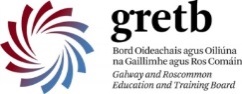 Fáilteoidh an Bord roimh iarratais ar na folúntais mhúinteoireachta seo a leanas a d’fhéadfadh a bheith i gceist i scoileanna/coláistí/ionaid Bhord Oideachais agus Oiliúna na Gaillimhe agus Ros Comáin (GRETB) le linn na bliana acadúla 2020/2021.AN POST:	MÚINTEOIR IAR-BHUNOIDEACHAIS Cineál Fostaíochta:	Ar Conradh Lánaimseartha/Pro-Rata & PáirtaimsearthaTá na ceapacháin seo faoi réir fhaomhadh na Roinne Oideachais agus Scileanna agus Stiúrthóir na Scéime Ath-imlonnaithe. Beidh aon iarratas a fhaightear bailí le haghaidh breithniú suas go 1 Samhain 2020.Cáilíochtaí, scála tuarastail agus coinníollacha seirbhíse de réir Mheamram V7 na Roinne Oideachais agus ScileannaBunófar painéil GRETB le Folúntais Láithreach sna hábhair seo thíos: Coláiste an Ard- Easpaig, Bóthar Bhaile Átha an Rí, Tuaim, Co.na Gaillimhe:LimistéarÁbhair		GR20-064	Acmhainn: 22 uair – Saoire Mháithreachais-  Ag tosú Lúnasa 2020 Coláiste Pobail na Mainistreach, Mainistir na Buille, Co. Ros Comáin LimistéarÁbhair		GR20-065           Máta: 22 uair – Saoire Mháithreachais - Ag tosú Lúnasa 2020LimistéarÁbhair		GR20-066            Máta/Gnó: 17 uair – Páirtaimseartha Pro rata & Saoire Mháithreachais - Ag tosú Lúnasa 2020Coláiste Pobail na Gaillimhe, Móinín na gCiseach, Gaillimh: LimistéarÁbhair              GR20-067              Miotalóireacht agus Mótarmheicnic: 11 uair – Páirtaimseartha Pro rata-   Ag tosú Lúnasa 2020Limistéar Ábhair              GR20-068                Ithirmheicnic, Cumarsáid, OSSP & OSPS: 12 uair –– Páirtaimseartha Pro rata- Ag tosú Lúnasa 2020Institiúid Theicniúil na Gaillimhe [GTI], Bóthar an Athar Uí Ghríofa, Gaillimh: LimistéarÁbhair		GR20-069           Staidéar Altranais: suas go 22 uair – Sos Gairme - Ag tosú Lúnasa 2020Coláiste Ghobnait, Inis Oírr, Oileáin Árainn, Co. na Gaillimhe * Teagasc trí mheán na Gaeilge:Limistéar Ábhair                  GR20-070 	Gaeilge & Acmhainn: 17 uair – Saoire Mháithreachais - Ag tosú Lúnasa 2020Limistéar Ábhair                  GR20-071 	Ealaín: 8 uair – Páirtaimseartha Pro rata- Ag tosú Lúnasa 2020Coláiste na Coiribe, Cnoc na Cathrach, Co. na Gaillimhe  {Teagasc trí mheán na Gaeilge}LimistéarÁbhair		GR20-072           Gnó: 22 uair - Ag tosú Lúnasa 2020Caithfidh iarratasóirí ar mian leo cur isteach ar níos mó ná post amháin foirm iarratais ar leithligh a chomhlánú i dtaca le gach post thuas, inaitheanta go soiléir tríd an gcód tagartha.*Is gá d’iarratasóirí ar phost GR20-070 go GR20-072 an Ceard Teastas Gaeilge, an Teastas Gaeilge do Mhúinteoirí Iar-Bhunscoile (TGMI) nó an riachtanas Gaeilge de réir Chiorclán 21/00 na Roinne Oideachais agus Scileanna a bheith bainte amach acu.An Eagraíocht:	Is údarás reachtúil áitiúil oideachais é Bord Oideachais agus Oiliúna na Gaillimhe agus Ros Comáin (GRETB), a fheidhmíonn faoi fhorálacha an Achta um Boird Oideachais agus Oiliúna, 2013.Cuireann an Bord cláir oideachais phríomhshrutha ar fáil do scoileanna agus do choláistí, chomh maith le raon leathan clár oideachas pobail agus aosach. Tá cúram oideachais ar an mBord i gCathair na Gaillimhe agus i gContaetha na Gaillimhe agus Ros Comáin.Formáid an Chomórtais: Roghnófar daoine ar bhonn agallamh iomaíoch. Má fhaightear líon mór iarratas, d’fhéadfaí iarratasóirí a chur ar ghearrliosta bunaithe ar an eolas a chuireann siad ar fáil ar a bhfoirm iarratais. Dícháileofar láithreach aon duine a dhéanann canbhásáil. Ní ghlacfar le hiarratais dhéanacha.  D’iarratasóirí ar phoist a d’fhéadfadh a bheith i gceist inár Scoileanna Gaeltachta/Gaelcholáistí, caithfidh an Ceard Teastas Gaeilge (CTG), an Teastas Gaeilge do Mhúinteoirí Iar-bhunscoile (TGMI) nó an riachtanas Gaeilge de réir Chiorclán 21/00 na Roinne Oideachais agus Scileanna, a bheith comhlíonta acu.Is fostóir comhdheiseanna é Bord Oideachais agus Oiliúna na Gaillimhe agus Ros Comáin (GRETB). Earcaítear do phoist le GRETB ar bhonn tuillteanais, mar a mheastar sin ag am agallaimh, tacaithe ag teistiméireachtaí.Is Aonad Rialaithe Sonraí cláraithe é GRETB.Caithfidh iarratasóirí ar mian leo cur isteach ar níos mó ná post amháin foirm iarratais ar leithligh a chomhlánú i dtaca le gach post thuas, inaitheanta go soiléir tríd an gcód tagartha.Is gá iarratais a chur isteach trí fhoirm iarratais ar líne, ní ar aon bhealach eile, faoin 12.00 i.n. Dé hAoine 7 Lúnasa, 2020 Má bhíonn aon cheisteanna agat, le do thoil déan teagmháil le:Rannóg Earcaíochta – 091 874541 /546 recruitment@gretb.ie Bord Oideachais agus Oiliúna na Gaillimhe agus Ros ComáinFógra Príobháideachais d’Fhostaithe, Oibrithe Deonacha, Comhaltaí Boird, Comhaltaí Coistí etc.Is muide Bord Oideachais agus Oiliúna na Gaillimhe agus Ros Comáin (GRETB). Seo a leanas ár seoladh agus sonraí teagmhála: Bord Oideachais agus Oiliúna na Gaillimhe agus Ros Comáin, An Coiléar Bán, Baile Átha an Rí, Co. na Gaillimhe. Teileafón: 091 874500. Soláthraímid oideachas bunscoile, oideachas dara leibhéal, oideachas athdheise; breisoideachas agus oiliúint lena n-áirítear printíseachtaí; cláir oibre don óige, cláir oideachais phobalbhunaithe; oideachas príosúin, oideachas allamuigh; cláir fhor-rochtana, sainchláir e.g. trí Music Generation agus cláir/cúrsaí eile a bhféadfaí iad a reáchtáil/a mhaoiniú/a urrú go hiomlán nó i bpáirt le comhlachtaí/gníomhaireachtaí eile etc. Chun tuilleadh eolais a fháil, féach rannán 1 dár mBeartas Cosanta Sonraí a bhfuil fáil air ag www.gretb.ieBailímid agus úsáidimid do shonraí pearsanta. I measc na sonraí pearsanta a bhailímid fút, tá a leanas: d’ainm; dáta breithe; seoladh; sonraí teagmhála; CV agus cáilíochtaí; torthaí grinnfhiosrúcháin; clárúchán Comhairle Mhúinteoireachta; clárúchán le haon fhoras gairmiúil/creidiúnaithe eile; d’Uimhir Phearsanta Seirbhíse Poiblí (PPS); sonraí airgeadais; íomhánna (cártaí foirne, TCI/CCTV); sonraí leighis, sláinte agus sláinte cheirde; faisnéis inimirce/víosa oibre; faisnéis maidir le hearcú, arduithe céime, agus próisis cheapacháin; próisis eile Caidrimh Oibreachais/Acmhainní Daonna; sonraí pinsin etc. Úsáidimid sonraí pearsanta chun críocha ar a n-áirítear: seirbhís éifeachtúil a riaradh; ag comhlíonadh ár ndualgais mar fhostóir; le haghaidh earcaíochta agus ceapachán; ag leithdháileadh acmhainní ar ár n-ionaid oideachais; monatóireacht ar éifeachtacht ár bpolasaithe comhdheiseanna; ár ndualgais a chomhlíonadh i leith fostaithe eile agus mic léinn; ag comhlíonadh ár ndualgais reachtúla maidir le tuairisciú do chomhlachtaí Rialtais agus d’fhorais chistithe an Aontais Eorpaigh (AE); chun díospóidí a réiteach agus chun dlíthíocht a chosaint etc. Braitheann an t-eolas a bhailímid fút ar chúinsí éagsúla, e.g. beidh leibhéil dhifriúla faisnéise againn faoi iarratasóir poist i gcomparáid le fostaí seanbhunaithe. Bailítear agus comhiomlánaítear sonraí pearsanta áirithe lena n-úsáid ar bhealach/i gcaoi gan ainm, e.g. chun monatóireacht a dhéanamh ar ár ngéilliúlacht do pholasaithe comhdheiseanna agus polasaithe frith-idirdhealaithe. Chun tuilleadh eolais a fháil faoi na sonraí a bhailímid, an t-údar atá againn iad a bhailiú, an chaoi a mbainimid úsáid astu, agus an bunús dlíthiúil atá leis an mbailiú sin, féach ar rannán 2 dár mBeartas Cosanta Sonraí a bhfuil fáil air ag www.gretb.ie Roinnimid do chuid sonraí pearsanta le tríú páirtithe, a n-áirítear leo sin comhlachtaí Rialtais eile. Ag brath ar nádúr do róil laistigh de GRETB, tharlódh go roinnfí sonraí le comhlachtaí cosúil leis an Roinn Oideachais agus Scileanna, Na Coimisinéirí Ioncaim, An Roinn Gnóthaí Fostaíochta agus Coimirce Sóisialaí, An tArd-Reachtaire Cuntas agus Ciste, TUSLA, An Garda Síochána, Feidhmeannacht na Seirbhíse Sláinte (FSS), An Chomhairle Mhúinteoireachta, nó aon chomhlacht rialála eile lena mbaineann tú, do Cheardchumann (le haghaidh ceisteanna Caidrimh Thionsclaíoch/Acmhainní Daonna), bancanna/forais airgeadais (chun pá a íoc), riarthóirí pinsin agus iontaobhaithe pinsin, fostóir(í) sa todhchaí (le haghaidh teistiméireachtaí etc.), soláthraithe seirbhíse eile (lena n-áirítear soláthraithe TFC/IT, soláthraithe slándála, comhairleoirí dlí) etc. Úsáidfidh na comhlachtaí Rialtais lena roinnimid do shonraí pearsanta na sonraí sin chun a gcuspóirí féin (lena n-áirítear: chun eolas eile fút atá ina seilbh a dhearbhú, le haghaidh bearta cosc calaoise, etc.) agus d’fhéadfadh siad an t-eolas sin a chomhiomlánú [aggregate] le heolas eile fút atá ina seilbh. Chun tuilleadh eolais a fháil fúthu sin a roinnimid do chuid sonraí leo, faoin uair a ndéanfaimid é agus faoi na cúinsí a bheadh i gceist, féach ar rannán 3 dár mBeartas Cosanta Sonraí a bhfuil fáil air ag www.gretb.ie Ní aistrímid do shonraí pearsanta chuig tríú tír ná chuig eagraíocht idirnáisiúnta. D’fhéadfadh roinnt cuideachtaí a phróiseálann sonraí pearsanta thar ceann GRETB sonraí pearsanta a aistriú le haghaidh próiseála lasmuigh den Aontas Eorpach (AE). Ní tharlóidh seo, áfach, ach amháin le comhaontú GRETB agus le dearbhú go mbíonn bearta cumhdaigh cuí i bhfeidhm chun na sonraí a chosaint. Cuirfimid comhairle ar dhaoine is ábhar do na sonraí má táthar lena gcuid sonraí a aistriú lasmuigh den AE.Ní dhéanaimid cinnteoireacht uathoibrithe/próifíliú.I gcás roinnt sonraí pearsanta, ní choinnítear ach ar feadh tréimhse ghearr iad (e.g. sonraí a scriosaimid ag deireadh bliana acadúla mar nach gá iad a choinneáil a thuilleadh). Coinnímid roinnt sonraí ar feadh tréimhse níos faide (e.g. tar éis duit Bord Oideachais agus Oiliúna na Gaillimhe agus Ros Comáin a fhágáil). Chun tuilleadh eolais a fháil faoi na tréimhsí coinneála, féach ar rannán 6 dár mBeartas Cosanta Sonraí a bhfuil fáil air ag www.gretb.ieTá na cearta reachtúla seo a leanas agat agus is féidir leat iad a fheidhmiú tráth ar bith:An ceart gearán a dhéanamh le húdarás maoirseachta.An ceart rochtain a fháil.An ceart go gceartófaí earráidí.An ceart go ndéanfaí dearmad ort.An ceart go srianfaí próiseáil.An ceart ar iniomparthacht sonraí.An ceart cur in aghaidh na cinnteoireachta uathoibrithe agus an phróifílithe.Chun tuilleadh eolais a fháil, féach ar rannán 7 dár mBeartas Cosanta Sonraí a bhfuil fáil air ag www.gretb.ie nó mar rogha air sin, déan teagmháil lenár nOifigeach Cosanta Sonraí.Tá Oifigeach Cosanta Sonraí (DPO) ceaptha againn ar bhonn eatramhach. Seo a leanas na sonraí teagmhála: Oifigeach Cosanta Sonraí, Príomhoifig Bhord Oideachais agus Oiliúna na Gaillimhe agus Ros Comáin, An Coiléar Bán, Baile Átha an Rí, Co. na Gaillimhe. Teileafón: 091 874548, ríomhphost: data.protection@gretb.ie  Má tá aon cheist agat, féach ar ár mBeartas Cosanta Sonraí (a bhfuil fáil air ar www.gretb.ie) nó déan teagmháil lenár nOifigeach Cosanta Sonraí.